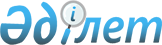 Мұғалжар ауданы әкімдігінің 2014 жылғы 25 тамыздағы № 263 "Үгіттік баспа материалдарын орналастыру үшін орындарды белгілеу туралы" қаулысына өзгеріс енгізу туралыАқтөбе облысы Мұғалжар ауданы әкімдігінің 2022 жылғы 23 қыркүйектегі № 296 қаулысы. Қазақстан Республикасының Әділет министрлігінде 2022 жылғы 23 қыркүйекте № 29777 болып тіркелді
      ҚАУЛЫ ЕТЕДІ:
      1. Мұғалжар ауданы әкімдігінің 2014 жылғы 25 тамыздағы № 263 "Үгіттік баспа материалдарын орналастыру үшін орындарды белгілеу туралы" (Нормативтік құқықтық актілерді мемлекеттік тіркеу тізілімінде № 4027 болып тіркелген) қаулысына мынадай өзгеріс енгізілсін:
      көрсетілген қаулының қосымшасы осы қаулының қосымшасына сәйкес жаңа редакцияда жазылсын.
      2. "Мұғалжар аудандық әкімінің аппараты" мемлекеттік мекемесіне заңнамада белгіленген тәртіппен:
      1) осы қаулыны Қазақстан Республикасының Әділет министрлігінде мемлекеттік тіркеуді;
      2) осы қаулыны оны ресми жариялағаннан кейін Мұғалжар ауданы әкімдігінің интернет – ресурсында орналастыруды қамтамасыз етсін.
      3. Осы қаулының орындалуын бақылау Мұғалжар ауданы әкімінің жетекшілік ететін орынбасарына жүктелсін.
      4. Осы қаулы оның алғашқы ресми жарияланған күнінен кейін күнтізбелік он күн өткен соң қолданысқа енгізіледі. Үгіттік баспа материалдарын орналастыру үшін орындар
					© 2012. Қазақстан Республикасы Әділет министрлігінің «Қазақстан Республикасының Заңнама және құқықтық ақпарат институты» ШЖҚ РМК
				
      Мұғалжар ауданының әкімі 

А. Шериязданов

      "КЕЛІСІЛДІ" Мұғалжар аудандық аумақтық сайлау комиссиясы
Мұғалжар ауданы әкімдігінің 2022 жылғы 23 қыркүйектегі 
№ 296 қаулысына қосымшаМұғалжар ауданы әкiмдiгiнiң 2014 жылғы 25 тамыздағы 
№ 263 қаулысына қосымша
№
Елді мекеннің атауы
Үгіттік баспа материалдарын орналастыру үшін белгіленген орындар
1
Қандыағаш қаласы
Жамбыл Жабаев көшесі ("Мұғалжар аудандық мәдениет және тілдерді дамыту бөлімі" мемлекеттік мекемесінің "Мұғалжар аудандық мәдениет Үйі" мемлекеттік коммуналдық қазыналық кәсіпорыны ғимаратына қарама-қарсы)
1
Қандыағаш қаласы
Құндызды тұйық көшесі ("Ақтөбе облысының білім басқармасы" мемлекеттік мекемесінің "Қандыағаш өнеркәсіптік-экономикалық колледжі" мемлекеттік коммуналдық қазыналық кәсіпорыны ғимаратына қарама-қарсы)
1
Қандыағаш қаласы
"Жастық" шағын ауданы ("Ақтөбе облысының білім басқармасы Мұғалжар ауданының білім бөлімі" мемлекеттік мекемесінің "№ 4 Қандыағаш қалалық жалпы білім беретін орта мектебі" коммуналдық мемлекеттік мекемесі ғимаратына қарама-қарсы)
2
Ембі қаласы
Бауыржан Момышұлы көшесі ("Мұғалжар аудандық мәдениет және тілдерді дамыту бөлімі" мемлекеттік мекемесінің жанындағы "Ембі қалалық мәдени орталығы" мемлекеттік коммуналдық қазыналық кәсіпорыны ғимараты)
2
Ембі қаласы
Әйтеке Би көшесі ("Ақтөбе облысының білім басқармасы Мұғалжар ауданының білім бөлімі" мемлекеттік мекемесінің "Ембі қаласының мектеп жанындағы интернаты бар № 7 жалпы білім беретін мектебі" коммуналдық мемлекеттік мекемесі ғимараты)
2
Ембі қаласы
Есет-Батыр көшесі ("ҚТЖ – Жүк тасымалы" Акционерлік қоғамының – "Жем пайдалану локомотив депосы" филиалы ғимараты)
3
Жем қаласы
Әйтеке би көшесі ("Мұғалжар аудандық мәдениет және тілдерді дамыту бөлімі" мемлекеттік мекемесінің "Жем қалалық мәдениет Үйі" мемлекеттік коммуналдық қазыналық кәсіпорыны ғимаратына қарама-қарсы)
4
5
Қаракөл ауылы
Мектеп көшесі ("Ақтөбе облысының білім басқармасы Мұғалжар ауданының білім бөлімі" мемлекеттік мекемесінің "А.Жұбанов атындағы жалпы білім беретін орта мектебі" коммуналдық мемлекеттік мекемесі ғимараты)
4
5
Қаракөл ауылы
Бейбітшілік көшесі ("Ақтөбе облысының білім басқармасы Мұғалжар ауданының білім бөлімі" мемлекеттік мекемесінің "№ 7 "Айгөлек" бөбекжай-бақшасы" мемлекеттік коммуналдық қазыналық кәсіпорыны ғимаратына қарама-қарсы)
4
5
Жаңатұрмыс ауылы
Ағайынды Жұбановтар көшесі ("Мұғалжар аудандық мәдениет Үйі" мемлекеттік коммуналдық қазыналық кәсіпорыны Жаңатұрмыс ауылдық клубы ғимараты)
6
Ащысай ауылы
Өтеген Қалыбаев көшесі ("Ақтөбе облысының білім басқармасы Мұғалжар ауданының білім бөлімі" мемлекеттік мекемесінің "Ащысай негізгі орта мектебі" коммуналдық мемлекеттік мекемесі ғимараты)
6
Ащысай ауылы
Өтеген Қалыбаев көшесі ("Мұғалжар аудандық мәдениет Үйі" мемлекеттік коммуналдық қазыналық кәсіпорыны жанындағы Ащысай ауылдық мәдениет үйі ғимараты)
7
Ақсу ауылы
Науан Досмағамбетов көшесі ("Ақтөбе облысының білім басқармасы Мұғалжар ауданының білім бөлімі" мемлекеттік мекемесінің "Ақсу негізгі орта мектебі" коммуналдық мемлекеттік мекемесі ғимараты)
8
Сабындыкөл ауылы
Тапақ Тілегенұлы Тлегенов көшесі ("Ақтөбе облысының білім басқармасы Мұғалжар ауданының білім бөлімі" мемлекеттік мекемесінің "Сабындыкөл бастауыш мектебі" коммуналдық мемлекеттік мекемесі ғимаратына қарама-қарсы)
9
Бұлақты ауылы
Төлеу Алдабергенов көшесі ("Ақтөбе облысының білім басқармасы Мұғалжар ауданының білім бөлімі" мемлекеттік мекемесінің "Бұлақты негізгі орта мектебі" коммуналдық мемлекеттік мекемесі ғимараты)
10
Мұғалжар ауылы
Наурыз көшесі ("Ақтөбе облысының білім басқармасы Мұғалжар ауданының білім бөлімі" мемлекеттік мекемесінің "Мұғалжар жалпы білім беретін орта мектебі" коммуналдық мемлекеттік мекемесі ғимараты)
11
Құмсай ауылы
Нұралы Қаниев көшесі ("Мұғалжар аудандық мәдениет Үйі" мемлекеттік коммуналдық қазыналық кәсіпорыны Құмсай ауылдық клубы ғимаратына қарама-қарсы)
12
Жұрын ауылы
Ахмет Жұбанов көшесі ("Мұғалжар аудандық мәдениет Үйі" мемлекеттік коммуналдық қазыналық кәсіпорыны Жұрын ауылдық Мәдениет үйі ғимараты)
13
Көлденең темір ауылы
Достық көшесі ("Ақтөбе облысының денсаулық сақтау басқармасы" мемлекеттік мекемесінің шаруашылық жүргізу құқығындағы "Мұғалжар аудандық ауруханасы" мемлекеттік коммуналдық кәсіпорынының Көлденең Темір ауылдық медициналық пункті ғимараты)
14
Көбелей ауылы
Астана көшесі ("Ақтөбе облысының денсаулық сақтау басқармасы" мемлекеттік мекемесінің шаруашылық жүргізу құқығындағы "Мұғалжар аудандық ауруханасы" мемлекеттік коммуналдық кәсіпорынының Көбелей ауылдық медициналық пункті ғимараты)
15
16
Сағашилі ауылы
Абай Құнанбаев көшесі ("Ақтөбе облысының білім басқармасы Мұғалжар ауданының білім бөлімі" мемлекеттік мекемесінің "Сағашилі жалпы білім беретін орта мектебі" коммуналдық мемлекеттік мекемесі ғимараты)
15
16
Сағашилі ауылы
Әлия Молдағұлова көшесі ("Ақтөбе облысының білім басқармасы Мұғалжар ауданының білім бөлімі" мемлекеттік мекемесінің "Дана" бөбекжай-бақшасы" мемлекеттік коммуналдық қазыналық кәсіпорыны ғимараты)
15
16
Басшилі ауылы
Орталық көшесі ("Ақтөбе облысының білім басқармасы Мұғалжар ауданының білім бөлімі" мемлекеттік мекемесінің "Ы.Мұхамеджанов атындағы жалпы білім беретін орта мектебі" коммуналдық мемлекеттік мекемесі ғимараты)
17
Темір стансасы
Наурыз көшесі ("Ақтөбе облысының білім басқармасы Мұғалжар ауданының білім бөлімі" мемлекеттік мекемесінің "Темір стансасындағы № 59 бастауыш мектебі" коммуналдық мемлекеттік мекемесі ғимараты)
18
Талдысай ауылы
Әлия Молдағұлова көшесі ("Мұғалжар аудандық мәдениет Үйі" мемлекеттік коммуналдық қазыналық кәсіпорыны жанындағы Талдысай ауылдық мәдениет үйі ғимараты)
19
Еңбек ауылы
Мәншүк Мәметова көшесі ("Ақтөбе облысының білім басқармасы Мұғалжар ауданының білім бөлімі" мемлекеттік мекемесінің "Еңбек негізгі орта мектебі" коммуналдық мемлекеттік мекемесі ғимараты)
20
Жағабұлақ ауылы
Нұрахмет Қаржаубаев көшесі ("Ақтөбе облысының білім басқармасы Мұғалжар ауданының білім бөлімі" мемлекеттік мекемесінің "Жаңажол жалпы білім беретін орта мектебі" коммуналдық мемлекеттік мекемесі ғимараты)
21
Саға ауылы
Саға көшесі ("Ақтөбе облысының білім басқармасы Мұғалжар ауданының білім бөлімі" мемлекеттік мекемесінің "Саға жалпы білім беретін орта мектебі" коммуналдық мемлекеттік мекемесі ғимараты)
22
Қожасай ауылы
Тәуелсіздік көшесі ("Ақтөбе облысының білім басқармасы Мұғалжар ауданының білім бөлімі" мемлекеттік мекемесінің "Қожасай негізгі орта мектебі" коммуналдық мемлекеттік мекемесі ғимараты)
23
Бірлік ауылы
Достық көшесі ("Мұғалжар аудандық мәдениет Үйі" мемлекеттік коммуналдық қазыналық кәсіпорыны Бірлік ауылдық клубы ғимараты)
24
Шеңгелши ауылы
Құрманиязова Шакиза көшесі ("Ақтөбе облысының білім басқармасы Мұғалжар ауданының білім бөлімі" мемлекеттік мекемесінің "Шеңгелши негізгі орта мектебі" коммуналдық мемлекеттік мекемесі ғимараты)
25
Құмжарған ауылы
Орталық көшесі ("Ақтөбе облысының білім басқармасы Мұғалжар ауданының білім бөлімі" мемлекеттік мекемесінің "Құмжарған негізгі орта мектебі" коммуналдық мемлекеттік мекемесі ғимараты)
26
Ақкемер ауылы
Есет батыр Көкіұлы көшесі ("Ақтөбе облысының білім басқармасы Мұғалжар ауданының білім бөлімі" мемлекеттік мекемесінің "Ақкемер жалпы білім беретін орта мектебі" коммуналдық мемлекеттік мекемесі ғимараты)
27
Көтібар ауылы
Достық көшесі ("Ақтөбе облысының білім басқармасы Мұғалжар ауданының білім бөлімі" мемлекеттік мекемесінің "Көтібар батыр атындағы негізгі орта мектебі" коммуналдық мемлекеттік мекемесі ғимараты)
28
Жарық ауылы
Ахмет Байтұрсынұлы көшесі ("Ақтөбе облысының білім басқармасы Мұғалжар ауданының білім бөлімі" мемлекеттік мекемесінің "Жарық негізгі орта мектебі" коммуналдық мемлекеттік мекемесі ғимараты)
29
Көктөбе ауылы
Садовая көшесі ("Мұғалжар аудандық мәдениет Үйі" мемлекеттік коммуналдық қазыналық кәсіпорыны Көктөбе ауылдық клубы ғимараты)
30
Елек ауылы
Әли Жұмабаев көшесі ("Ақтөбе облысының білім басқармасы Мұғалжар ауданының білім бөлімі" мемлекеттік мекемесінің "Елек негізгі орта мектебі" коммуналдық мемлекеттік мекемесі ғимараты)
31
Қайынды ауылы
Қайынды көшесі ("Мұғалжар аудандық мәдениет Үйі" мемлекеттік коммуналдық қазыналық кәсіпорыны Қайынды ауылдық Мәдениет үйі ғимараты)
32
Алтынды ауылы
Мәншүк Мәметова көшесі ("Ақтөбе облысының білім басқармасы Мұғалжар ауданының білім бөлімі" мемлекеттік мекемесінің "Алтынды жалпы білім беретін орта мектебі" коммуналдық мемлекеттік мекемесі ғимараты)